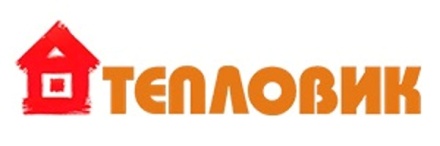 Запрос от фирмы: - Адрес: - Телефон, факс -E-mail: - Контактное лицо: - Нужное устройство: - Арес объекта: - Вид строительства: - новое строительство или модернизация. (подчеркните или выделите)Расположение котельной: - пристроенная, крышная,  отдельностоящая (подчеркните или выделите)Общая тепловая мощность котельной: - Примечания: -